WINNEBAGO COUNTY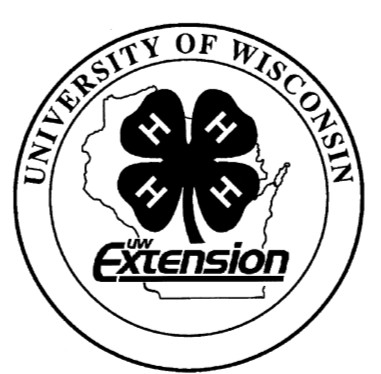 COMMUNICATIONS PROJECT RECORD FOR 20 	SKILLS LEARNED OR IMPROVED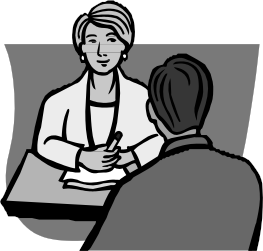 Explain why you selected this project and how you feel about what you accomplished:What do you enjoy most about theCommunications Project?What do you enjoy least about theCommunications Project?Ways You Received Help This Year Include:(check all that apply)Exhibits in This Project:Item	Placing(additional page may be added)List at least 2 communications related careers that you can identify.Are you interested in a communications related career?Yes_ 	 No_ 	 Maybe_ 	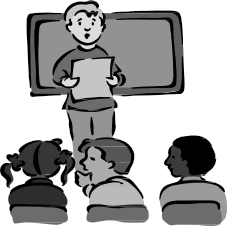 Project Worth StatementWhat did you learn or enjoy in the project this year?What project related skill(s) would you like to learn or improve?Has this project been worthwhile to you? Why or why not?Revised 11/2006Things I plan to do and learn this year in this project are: (complete this box between Jan. 1 — May 1)Check When DoneAttended project training offered by my clubAttended project training offered at the county levelAttended project training offered at District or State LevelGuidance from 4-H Leader/4-H ClubGuidance from Parent/Guardian/Other AdultReading and use of 4-H project guidesReading and use of literature, books, audio visual resourcesOwn knowledgeHelp from friends/other youthOther (describe)